Carrier objective:A challenging & progressive position in the field of Electrical & Electronic Engineering where my education, experience and team-leadership skills would be in benefit.Personal Skills:Extensive experience in the Electrical Design field across a range of projects in UAE & Egypt for 6 Years.Experience of leading teams on multi disciplinary projects and the ability to prioritize works.Able to develop and maintain successful Client relationships.Preparing and review the shop drawingsDemonstrable ability to provide Electrical design engineering solutions for major multi disciplinary projects.Excellent communication, planning and organizational skills.Work ExperienceFrom May 2008 to PresentGULF CONTRACTORS CO. (GCC)	Position: Electrical Project Engineer.Keys &ResponsibilitiesFamiliar with ADDC regulations.Prepare the documents to deal with the consultant (IR, Material submissions.......)prepare monthly reports progress vs. programme, identifying outstanding approvals and future issues to be addressedCarry out Basic Engineering Calculations, Equipment Sizing Calculations and analysis.Generate Single-Line Diagram, Layouts, Schedules, Routings, Distribution Schemes, Motor Control Schemes, and Inter-connection Diagrams for Power, Lighting and Earth system.Check drawing and documents prepared by Designer / Draftsman for technical   correctness.Preparing the shop drawingsEstimation of electrical load demandSpecification and selection of equipments and cables, Design of Earthling system.Achieved ProjectsProject: PRFD CONTRACT NO. 444 IRRIGATION & LANDSCAPING WORKS AT THE INTERCHANGE (ON ABU DHABI – DUBAI ROAD) AND ALONG SHAHAMA – SAADIYAT FREEWAY, YAS ISLAND. Client: PRFDConsultant: DORSCH Holding Gmbh Abu DhabiScope of work:Design of Automatic irrigation system.(Decoding system)Preparing the Material  submittals for the electrical Materials Preparing the shop drawingsInstallation of the irrigation electrical control systemProject: CONTRACT PGD/O&M& 202 O&M of Irrigation, Storm Water, and Landscape for Abu Dhabi Mainland-Area along Abu Dhabi – Al Ain Highway from Mussafah Interchange Junction to Al Nahda Area. Client: PRFDConsultant: PARSONS International limitedScope of work:Operation & Maintenance of storm water pump stations through   Bani- yas city (RD´s) road drainage Pump stations (7 No’s).                                                                                         Street lighting and light fitting maintenance for Al-Ain Road.Bani-yas public gardenBani-yas new grave yardProject: Abu Dhabi swimming beach Cornish. Client: PRFDConsultant: Hyder Consulting.Scope of work:Pumping Room installation (Electrical side)Electrical control room connectionsFeeder Pillars installationLight fitting installationFrom April 2006 to May 2008Advanced Smart Cards CO. (ASC)	Position: Electrical Site Engineer.Keys &Responsibilities Installation & Maintenance of electrical system of the factory (utilization).   Design and Detailed Engineering of Medium and Low Voltage Systems.Carry out Basic Engineering Calculations, Equipment Sizing Calculations and analysis.Generate One Line Diagram, Layouts, Schedules, Routings, Distribution Schemes, Motor Control Schemes, Inter-connection Diagrams for Power, Lighting and Earth system.Check drawing and documents prepared by Designer / Draftsman for technical correctness.Carry out Inspection & Testing of Various Electrical Equipment at Manufacturer’s Factory.Air conditioning systems installation [Towers, Chiller, A.H.U].Operation & Maintenance of the Air Compressing System [Compressors, Driers, Air pipes] Atlas-Cop co.Installation ,Operation and Maintenance of Electrical Security System [ESS]          • PIR systems.
            • Vibration Detectors Network.
            • Laser Networks.
            • CCTV Systems.
            • Electrical Power Recovery.
            • Access Control system.From June 2005 to March 2006THE EGYPTIAN ENGINEERING consulting OFFICE [eec].	Position: Electrical Site Engineer.      Keys &ResponsibilitiesEstimation of electrical load demandSpecification and selection of equipments and cables, Design of Earthling system.Generate single line diagrams, schematics, cable and equipment layouts and cable schedulesInstallation and finishing the electrical systems for many villas, street lighting projectsEducation:Certification of equality with UAE B.Sc. 2005- B.Sc in Electrical Engineering (Communication & Electronics). 
    University of Akhbar El- Yom AcademyGraduation Project: - Power Distribution System (Excellent). "Electrical power distribution system for HYPER MARKET which locates in 6 OCT city in Egypt."Language skills:  Arabic (fluent) /English (Fluent)IT skills:Microsoft office, Auto-CAD.  Personal Identity:Nationality: Egyptian.Birth Date: 06-09-1983.Marital Status: Married.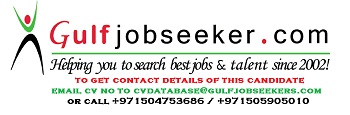 	129636	Gulfjobseeker.com CV No: